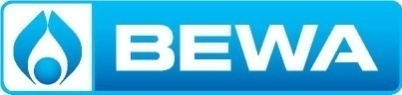 Jeden z największych w Polsce producentów, który od początku działalności (1993) stale rozwija asortyment, produkując naturalną wodę mineralną, wodę źródlaną, ’’wody smakowe”, napoje gazowane i niegazowane, energetyzujące, napoje oparte na  nowoczesnej technologii aseptycznej, a także soki NFC (bezpośrednio tłoczone, nie z koncentratu), poszukuje kandydatów na stanowisko: Zastępca Głównego KsięgowegoOczekiwania wobec kandydataProwadzenie ksiąg rachunkowych zgodnie z obowiązującymi regulacjami prawa rachunkowego i podatkowegoProwadzenie ewidencji środków trwałychSporządzanie i nadzór nad prawidłowością deklaracji podatkowych (m.in. CIT, VAT, podatek od nieruchomości) oraz sprawozdań i raportów dla instytucji zewnętrznych (m.in. GUS) Aktywny udział w sporządzaniu jednostkowych i skonsolidowanych sprawozdań finansowych i miesięcznych raportów na potrzeby ZarząduMonitorowanie zmian w przepisach prawa podatkowego oraz ich bieżące wdrażanieWeryfikacja dokumentów pod względem podatkowym i rachunkowym, kontrola poprawności zapisów na kontach  Inne obowiązki związane z obszarem księgowości oraz bieżącą obsługą finansową 
i podatkową.KwalifikacjeMinimum 5- letnie doświadczenie w pracy na podobnym stanowisku w branży produkcyjnej Wykształcenie wyższe kierunkowe: ekonomia / finanse / rachunkowośćBardzo dobra, praktyczna znajomość aktualnych przepisów ustaw podatkowych 
 i ustawy o rachunkowościDoświadczenie w pracy z systemami ERP (znajomość systemu Sap Business One będzie dodatkowym atutem)Bardzo dobra znajomość programów pakietu Office, w tym w szczególności ExcelTerminowość, rzetelność, samodzielność, skrupulatność i odpowiedzialność, pro aktywność w działaniachOferujemyWynagrodzenie adekwatne do wiedzy, doświadczenia oraz umiejętnościNarzędzia niezbędne do wykonywania obowiązków służbowychPracę w zespole profesjonalistów w firmie o ugruntowanej pozycji na rynkuŚwiadczenia pracowniczeOsoby zainteresowane prosimy o wysłanie aplikacji (CV) na adres: rekrutacja@bewa.pl lub przesłanie jej na adres firmy: Bewa Sp. z o.o., Ruszczyn 1, 97-360 Kamieńsk. Informujemy, że skontaktujemy się tylko z wybranymi osobami oraz nie odsyłamy nadesłanych aplikacji.W aplikacji prosimy zawrzeć klauzulę: "Wyrażam zgodę na przetwarzanie moich danych osobowych dla potrzeb rekrutacji na stanowisko wskazane w ogłoszeniu przez Bewa Sp.
 z o.o. zgodnie z europejskim rozporządzeniem o ochronie danych osobowych z dnia 27 kwietnia 2016 r. (Dz. Urz. UE L nr 119, str.1)."Wyrażam zgodę na przetwarzanie moich danych osobowych również na potrzeby przyszłych rekrutacji, zgodnie z art. 6 ust. 1 lit. a Rozporządzenia Parlamentu Europejskiego i Rady (UE) 2016/679 z dnia 27 kwietnia 2016 r. w sprawie ochrony osób fizycznych w związku 
z przetwarzaniem danych osobowych i w sprawie swobodnego przepływu takich danych oraz uchylenia dyrektywy 95/46/WE (ogólne rozporządzenie o ochronie danych). Administratorem danych jest Bewa Sp. z o.o. (Ruszczyn 1, 97-360 Kamieńsk). Dane zbierane są dla potrzeb rekrutacji. Ma Pani/Pan prawo dostępu do treści swoich danych oraz ich poprawiania. Podanie danych w zakresie określonym przepisami ustawy z dnia 26 czerwca 1974 r. Kodeks pracy oraz aktów wykonawczych jest obowiązkowe. Podanie dodatkowych danych osobowych jest dobrowolne.